Verrine de betteraves acidulées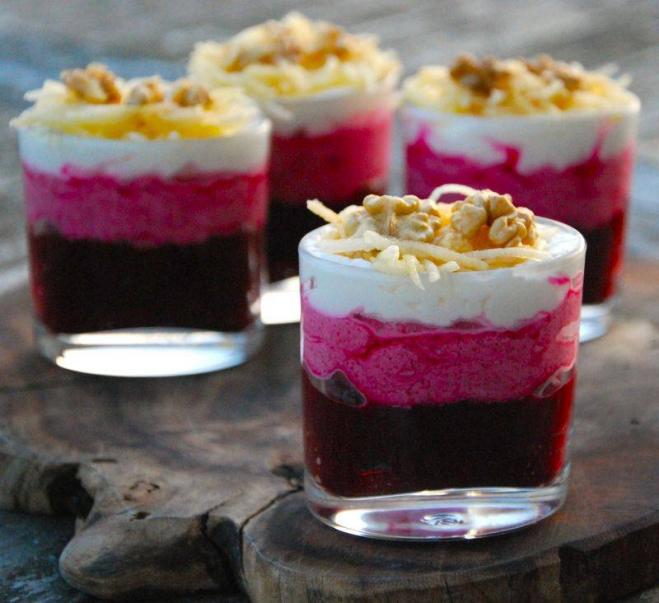  Recette pour 6 personnes Ingrédients :250 g. de Betteraves8 cuillère(s) à soupe de Mascarpone Galbani1 pot de fromage blanc1 jus de Citron vert1 Pomme granny smith12 Cerneaux de noixPoivreAil en poudrePréparation :

Couper grossièrement la betterave en morceaux puis les mettre dans le mixeur,Mixer finement jusqu’à l’obtention d’une purée épaisse,
Ajouter une pointe d’ail en poudre, le jus du 1/2 citron vert et une belle pincée de curry,Saler, poivrer,Mélanger à nouveau quelques secondes,Répartir les 2/3 de la purée de betteraves dans le fond des verrines,Au tiers de la purée de betteraves restant, ajouter un tiers de mascarpone  et mélanger délicatement,Ajouter ce mélange dans les verrines pour former la deuxième strate,Ajouter ensuite les 2/3 de mascarpone restant préalablement battu avec le fromage blanc et parfumé au curry, dans les verrines pour former la troisième strate,Parsemer les verrines de pomme râpée (citronnée) puis déposer 2 cerneaux de noix au-dessus de chaque verrine.